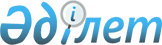 О внесении изменений в приказ исполняющего обязанности Председателя Комитета лесного хозяйства и животного мира Министерства сельского хозяйства Республики Казахстан от 24 июля 2015 года № 190 "О введении ограничений и запретов на пользование объектами животного мира, их частей и дериватов, установлении мест и сроков их пользования"Приказ и.о. Председателя Комитета лесного хозяйства и животного мира Министерства сельского хозяйства Республики Казахстан от 29 августа 2016 года № 211. Зарегистрирован в Министерстве юстиции Республики Казахстан 29 сентября 2016 года № 14271

      ПРИКАЗЫВАЮ:

      1. Внести в приказ исполняющего обязанности Председателя Комитета лесного хозяйства и животного мира Министерства сельского хозяйства Республики Казахстан от 24 июля 2015 года № 190 "О введении ограничений и запретов на пользование объектами животного мира, их частей и дериватов, установлении мест и сроков их пользования" (зарегистрированный в Реестре государственной регистрации нормативных правовых актов № 11939, опубликованный 14 сентября 2015 года в информационно-правовой системе "Әділет") следующие изменения:

      в Приложении 1 "Ограничения и запреты на пользование рыбными ресурсами и другими водными животными их частей и дериватов", утвержденных указанным приказом:

      подпункт 2) пункта 13 изложить в следующей редакции:

      "2) на сбор и заготовку цист артемии на водоемах Павлодарской области – с 1 марта по 15 июня.";

      в Приложении 2 "Места и сроки пользования рыбными ресурсами и другими водными животными, их частей и дериватов" утвержденных указанным приказом:

      подпункт 5) пункта 3 изложить в следующей редакции:

      "5) на водоемах Павлодарской области для сбора и заготовки цист артемии – с 16 июня по 29 февраля;".

      2. Управлению охраны рыбных ресурсов и регулирования рыболовства в установленном законодательством порядке обеспечить:

      1) государственную регистрацию настоящего приказа в Министерстве юстиции Республики Казахстан;

      2) в течение десяти календарных дней со дня получения зарегистрированного настоящего приказа направление в одном экземпляре его копии в печатном и электронном виде на государственном и русском языках в Республиканское государственное предприятие на праве хозяйственного ведения "Республиканский центр правовой информации" для включения в Эталонный контрольный банк нормативных правовых актов Республики Казахстан;

      3) в течение десяти календарных дней после государственной регистрации настоящего приказа направление его копии на официальное опубликование в периодических печатных изданиях и в информационно-правовой системе "Әділет";

      4) размещение настоящего приказа на интернет-ресурсе Министерства сельского хозяйства Республики Казахстан.

      3. Настоящий приказ вводится в действие по истечении десяти календарных дней после дня его первого официального опубликования.
					© 2012. РГП на ПХВ «Институт законодательства и правовой информации Республики Казахстан» Министерства юстиции Республики Казахстан
				

      Исполняющий обязанности

Председателя Комитета

лесного хозяйства и животного мира

Министерства сельского хозяйства

Республики КазахстанК. Устемиров